КОНСПЕКТ ЗАНЯТИЯ ПО ФЭМП В СТАРШЕЙ ГРУППЕ ТЕМА: «ПЛОСКИЕ И ОБЪЁМНЫЕ ГЕОМЕТРИЧЕСКИЕ ФИГУРЫ»Конспект занятия по ФЭМП в старшей группеТема: «Плоские и объёмные геометрические фигуры»Цель: совершенствовать знания о геометрических фигурах и форме предметов.
Задачи:  совершенствовать умение соотносить цифру с количеством; закреплять умения сравнивать предметы по длине, высоте; закреплять умения ориентироваться на листе бумаги развивать внимание, память, мышление; воспитывать интерес к математике;Оборудование: картинки «Геометрические деревья», «Геометрическая улица», наборы геометрических фигур, альбомные листы (по количеству детей), шар, куб; игрушка Старичка – лесовичка; строительный  материал, карточки с изображением качели.Ход занятия:      I.            МотивацияОрганизационный момент.Игра-приветствие «Наши умные головки»Наши умные головки
Будут думать много, ловко.
Ушки будут слушать,
Ротик четко говорить.
Ручки будут хлопать,
Ножки будут топать.
Спинки выпрямляются,
Друг другу улыбаемся,Занятие начинается.Воспитатель: - Внимание, ребята! Хочу вам сообщить, сегодня путешествие хотим мы совершить. Я знаю волшебные слова, которые помогут нам отправиться в путешествие в страну геометрических фигур.   II.            Постановка целиВоспитатель: Какие геометрические фигуры вы знаете? (ответы детей).Воспитатель: Круг, овал, треугольник, прямоугольник, квадрат — это плоскостные фигуры. Еще есть фигуры объемные — куб, шар, цилиндр.В геометрической стране геометрические фигуры везде-везде. А с нами пойдет Старичок – лесовичок, он все тропки в стране геометрических фигур знает. Нам много придется сегодня пройти и много задачек решить по пути. Итак, отправляемся в сказочное путешествие.             «Ножкой топнем – в ладоши хлопнем              Вокруг себя повернемся, дружно за руки возьмемся              Глаза закроем – скажем «АХ» - и окажемся в гостях» Вот мы и в стране геометрических фигур.III.            Совместная деятельность воспитателя с детьмиНаш первый привал. А называется он «Трудные задачки».- На привале посидим, и задачки все решим. Ребята, садитесь за столы.Упражнение «Геометрические деревья»Перед вами карточки, на которых изображены деревья с кронами, похожими на геометрические фигуры. Сосчитайте, сколько всего деревьев на рисунке? (Пять деревьев). Покажите дерево, с кроной похожей на круг (овал, треугольник, прямоугольник, квадрат).
Какое по счету дерево с круглой кроной (овальной, треугольной, прямоугольной, квадратной)?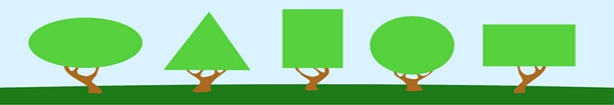 Воспитатель: - Молодцы, ребята! Вы справились с заданием, и мы отправляемся дальше.Шли мы, шли, шли мы, шли, на второй привал «Угадай-ка» пришли.Этот привал находится на улице «Геометрическая».- Рассмотрите дома геометрической страны.- Как вы думаете, в каком доме живет какая геометрическая фигура?- Чей дом самый высокий (низкий)?- Чей дом самый широкий (узкий)?- К чьему дому ведет самая длинная (короткая) дорожка?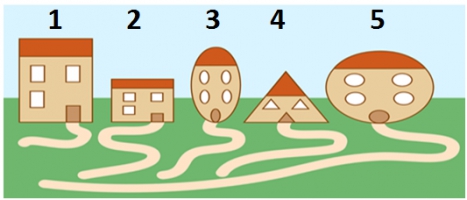 IV.            Самостоятельная деятельность детейУпражнение «Геометрические качели»- В стране геометрических фигур есть волшебные качели.  На качелях катаются геометрические фигуры. С левой стороны качелей посадите кататься три круга. А на правую сторону посадите квадратов, на один меньше, чем кругов. Что можно сделать, чтобы кругов и квадратов стало поровну? (Добавить один квадрат или убрать один круг.)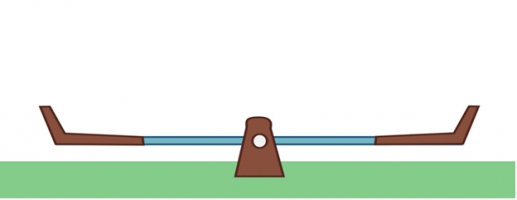 Шли мы, шли, шли мы, шли и на третий привал пришли.    Упражнение «Расставь геометрические фигуры на листе»- А сейчас возьмите с края стола листы бумаги и приготовьте для работы картонные геометрические фигуры.- Поставь квадрат в правый верхний угол.
- Поставь круг в середину листа.
- Поставьте треугольник в левый нижний угол.
- Поставьте овал в левый верхний угол.
- Поставьте треугольник в правый нижний угол.- Молодцы ребята, вы отлично справились с заданием.Динамическая пауза «Сосчитай и сделай»А сейчас, ребята, давайте немного отдохнем.Вставайте из-за столов и выходите ко мне.Нас ждет физкультминутка!Сколько точек в этом круге (5),                  
Столько раз поднимем руки.
Сколько палочек до точки (6),
Столько встанем на носочки.
Сколько ёлочек зелёных (4),
Столько сделаем наклонов.
Сколько здесь у нас кружков (7),
Столько сделаем прыжков.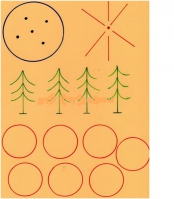    V.            Совместная деятельность воспитателя с детьми.- В стране геометрических фигур Старичку-лесовичку очень нравится и ему бы хотелось здесь остаться. Он просит, чтобы вы помогли ему построить дом, а для строительства он принес материал. Вот, что он принес (показ строительного материала).- Поможем построить дом для Старичка-лесовичка? (Ответ детей)- Какие фигуры подойдут для строительства? Это кубы, они объёмные, у них есть углы, ребра, грани. Одна грань куба – квадрат.- Чем куб отличается от квадрата? (Квадрат плоский, куб объемный)- Чем куб отличается от шара? (Есть углы, не может катиться).- Какое общее свойство у куба и шара? (Они оба объемные)Воспитатель: - Почему из кубов удобно строить? (Они не катятся, объемные).- Из каких фигур мы строили дом? (Ответы детей).- Ребята, а кем были вы во время строительства домов? (Строителями). А кто такие строители? (Ответы детей)Воспитатель: - Нелегкое дело - строительство дома. Устали вы, наверное, пока строили, давайте немного взбодримся.Физкультминутка:- 1, 2, 3, 4, 5 – хотим строителями стать (хлопки, руки в стороны)Дружно доски поднимаем (руки вверх)Быстро гвозди забиваем (кулачком об кулачок)Кистью красим новый дом (поворот вокруг себя, «красят кистью»)Чтоб уютно было в нём.1, 2, 3, - дом построен – посмотри! (Прыжки, руки в стороны).Воспитатель: - Ну как Старичок – лесовичок, ребята построили для вас дом?- Молодцы, ребята! Старичок-лесовичок  благодарит вас за помощь!- Ну что ж, как не грустно, но нам пора возвращаться домой, все тропинки одолели без запинки.- Закройте все глаза, а мы сосчитаем обратным счётом от 3 до 1. Вот мы и в группе, но я думаю, что мы ещё не раз побываем в замечательной стране геометрических фигур.VI.            РефлексияВы сегодня побывали в гостях у сказки, где все связано с математикой. Все вы старались, внимательно слушали, поэтому и справились со всеми заданиями.- Какие задания вам показались интересными? Какие сложными? С какими заданиями вы справились быстрее. - Занятие закончилось, спасибо Старичку-лесовичку за наше сказочное путешествие!